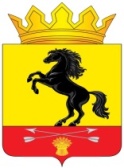                 АДМИНИСТРАЦИЯМУНИЦИПАЛЬНОГО ОБРАЗОВАНИЯ       НОВОСЕРГИЕВСКИЙ РАЙОН         ОРЕНБУРГСКОЙ ОБЛАСТИ                 ПОСТАНОВЛЕНИЕ___18.04.2019______ №  ____379-п____________                  п. НовосергиевкаО внесении изменений в постановление админис-трации района  от  26.12.2018  №1116-п Руководствуясь Федеральным законом Федеральным законом от 13.07.2015                №220-ФЗ «Об организации регулярных перевозок пассажиров и багажа автомобильным транспортом и городским наземным электрическим транспортом в Российской Федерации и о внесении изменений в отдельные законодательные акты Российской Федерации», в соответствии с обращением МУП Новосергиевского поссовета: «Новосергиевский Коммунальщик», внести следующие изменения в постановление администрации района  от  26.12.2018  №1116-п «Об утверждении документа планирования регулярных перевозок муниципальных маршрутов на территории муниципального  образования «Новосергиевский район» Оренбургской области на 2019 - 2021годы: В приложении  к постановлению подпункт 4 пункта 2: изложить  в новой редакции: 4. Маршрутная сеть на территории Новосергиевского района состоит из 15 муниципальных маршрутов регулярных перевозок.Маршрутная сеть регулярных перевозок по муниципальным маршрутам утверждена постановлением администрации Новосергиевского района Оренбургской области  от 20.12.2018 № 1079-п « Об утверждении маршрутной сети регулярных перевозок по муниципальным маршрутам между поселениями на территории муниципального образования  « Новосергиевский район», об отмене постановления администрации Новосергиевского района от 25.08.2016 № 412-п».Настоящее постановление  вступает в силу с момента его подписания  и подлежит  размещению на официальном сайте муниципального образования «Новосергиевский район Оренбургской области».Контроль за исполнением настоящего постановления возложить на заместителя главы администрации района по экономическим вопросам Кривошееву И.И.Постановление вступает в силу со дня его подписания и подлежит размещению на официальном сайте администрации района.Глава администрации района                                                                           А.Д. Лыков Разослано: экономический отдел, В.В. Воронину, юристу, орготделу, прокурору.                                                                                 